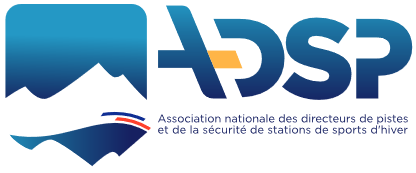 Vous invite à une Journée Technique« Surveillance des Domaines Skiables par drone »Le jeudi 17 septembre 2020 à partir de 9hSur le domaine Skiable de la vallée des BELLEVILLE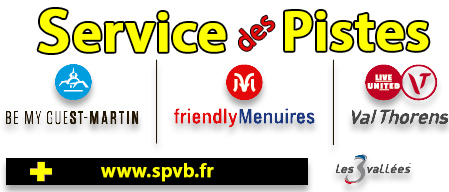 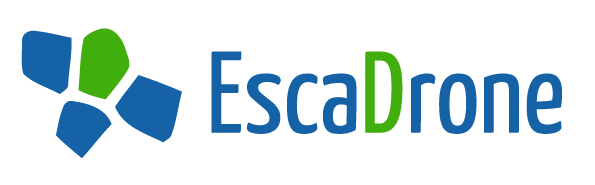 Organisé en collaboration avec :*Plus d’infos, visitez notre site : https://www.adsp.org/ (Rubrique « Actualité »)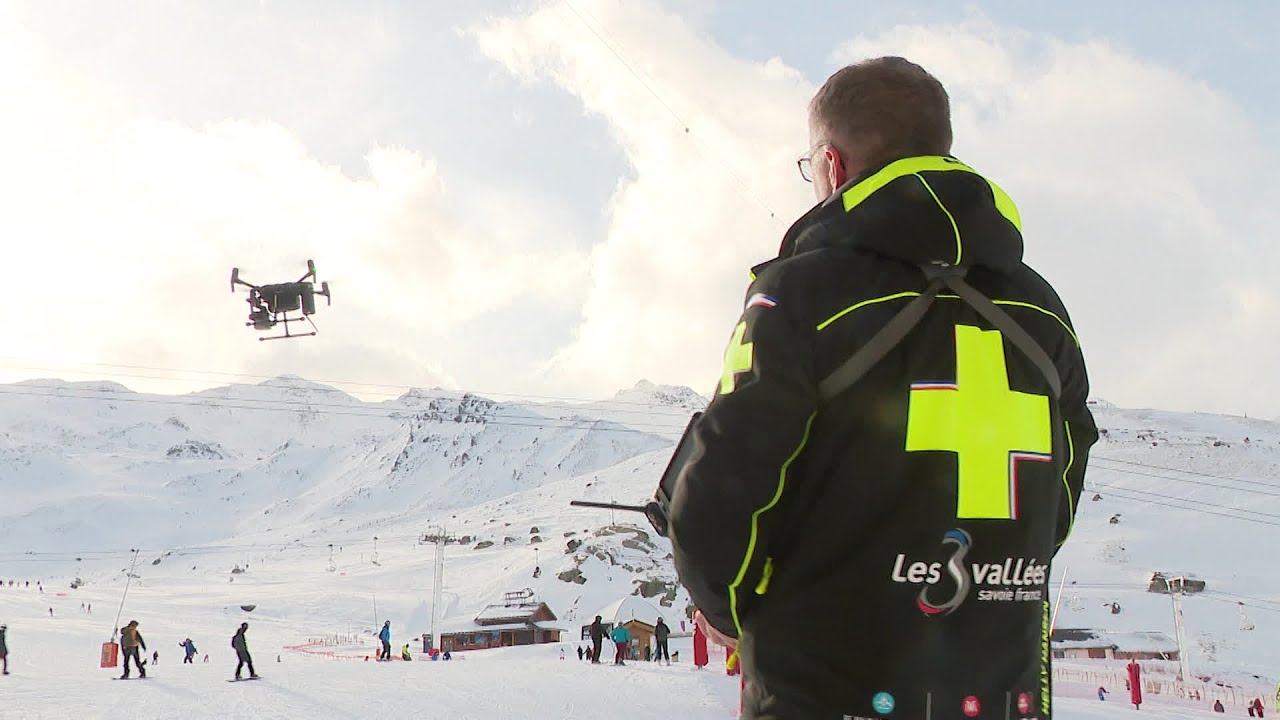 Le mot du Président de l’ADSP :M.Bernard Pascal-Mousselard  	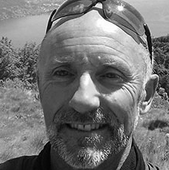 Le mot du directeur des pistes de la SPVB :M.Benjamin Blanc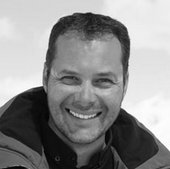 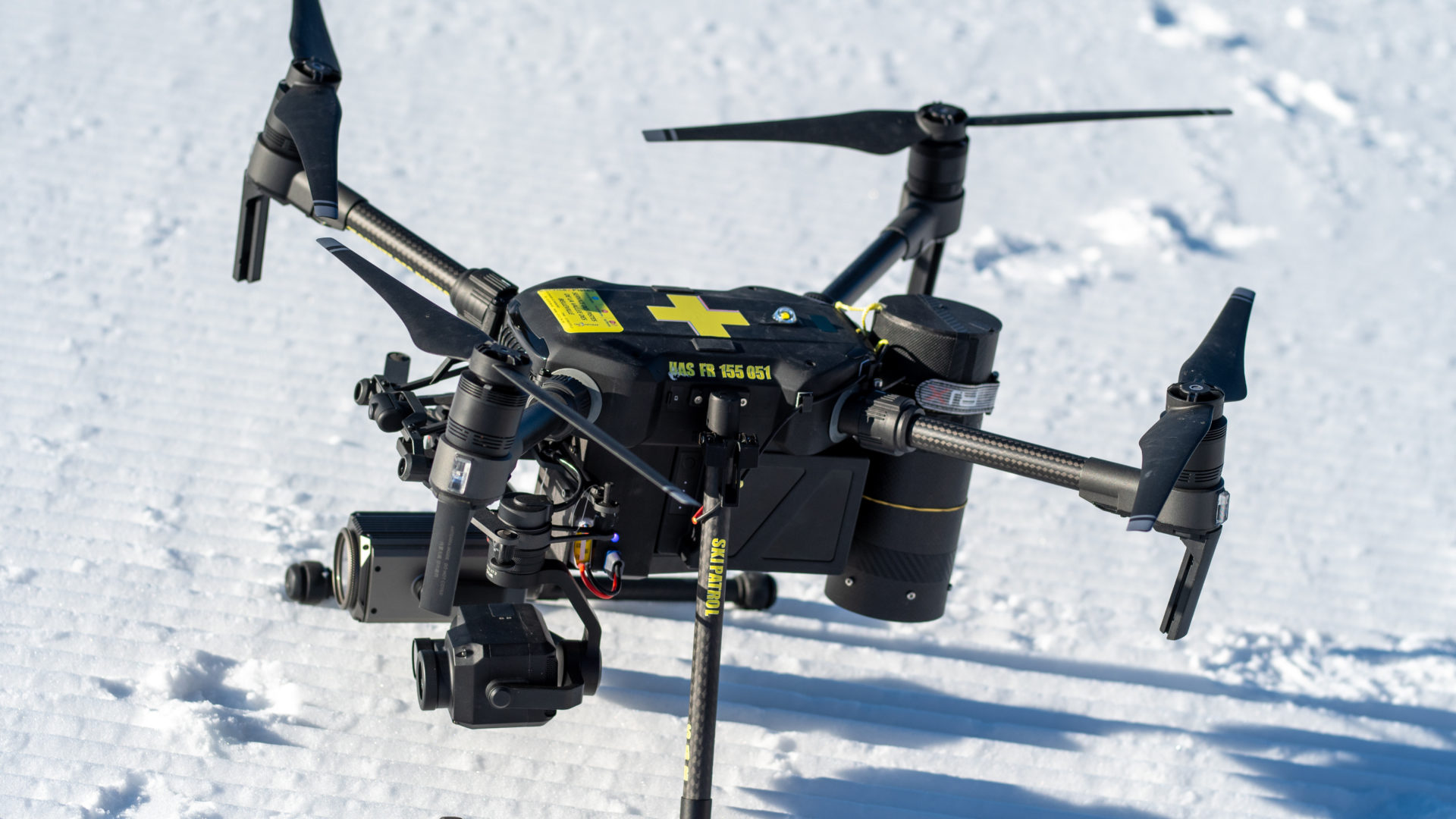 Rendez-vous Salle Léo Lacroix – Les Menuires9h-9h30			Café de bienvenue9h30-10h30		Présentation de l’outil drone par la SPVBResponsable pôle drone de la SPVB ; M.Olivier Gardet10h30-11h30	Règlementation de l’activité drone Avocate spécialiste en droit de la Montagne ; Maître Trolez11h30-12h00	Présentation de la société et des activités ESCADRONE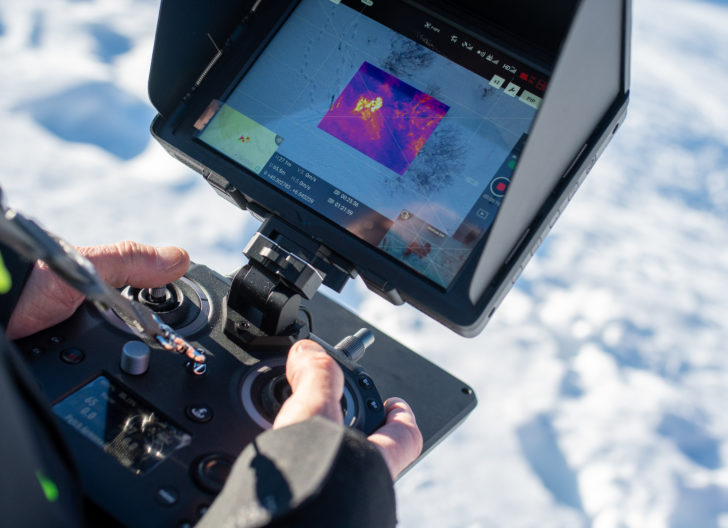 Chargée de projet ; Mme Tiphanie Rouzaud12h00-13h00	Essai de drones sur « La Croisette »13h15-15h00	Repas «Le bistrot des Cimes» Les Menuires	Plan :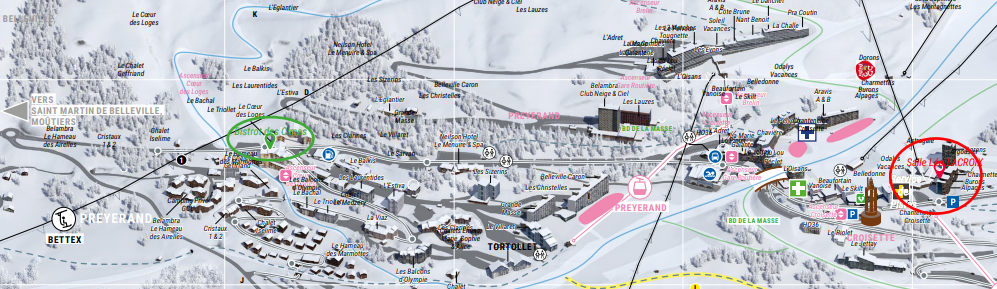 Pour réserver votre place : Remplir le formulaire d’inscription (disponible sur le site www.adsp.org) et l’envoyer par mail à : presidentadsp@gmail.com 